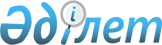 Е.А.Досаевты Қазақстан Республикасының Қаржы министрі етіп тағайындау туралыҚазақстан Республикасы Президентінің 2003 жылғы 16 маусымдағы N 1134 Жарлығы      Ерболат Асқарбекұлы Досаев Қазақстан Республикасының Қаржы министрі болып тағайындалсын.       Қазақстан Республикасының 

      Президенті 
					© 2012. Қазақстан Республикасы Әділет министрлігінің «Қазақстан Республикасының Заңнама және құқықтық ақпарат институты» ШЖҚ РМК
				